Publicado en   el 08/05/2015 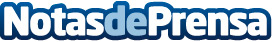 Retirado (de nuevo) un complemento chino "vigorizante" por contener aminotadalafiloDatos de contacto:Nota de prensa publicada en: https://www.notasdeprensa.es/retirado-de-nuevo-un-complemento-chino Categorias: Medicina http://www.notasdeprensa.es